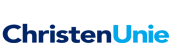 Aan het college van burgemeester en wethoudersGroningen, 29 januari 2015Vragen ChristenUnie ex art 41 reglement van orde betreffende gokzuilenIn een bericht op Binnenlands Bestuur van donderdag 29 januari laat de Kansspelautoriteit weten gemeenten op te roepen actie te ondernemen tegen gokzuilen in de horeca. Gokzuilen zijn in Nederland verboden. De overheid beschouwt ze als illegale kansspelautomaten. Toch zijn ze in veel horecazaken te vinden en er gaan volgens de Kansspelautoriteit miljoenen in om.Een gokzuil is een computer waarmee gegokt kan worden op uitslagen van sportwedstrijden, maar ook op gebeurtenissen tijdens een wedstrijd, zoals gokken in welke minuut de eerste gele kaart valt. Vorig jaar heeft de autoriteit samen met 25 gemeenten controles uitgevoerd in de horeca. Slechts in twee gevallen troffen de controleurs geen gokzuilen. Ze staan vaak in cafés, theehuizen, maar ook in belwinkels. Volgens de Kansspelautoriteit weten gemeenten niet altijd dat ze zelfstandig zonder tussenkomst van de autoriteit kunnen optreden tegen de zuilen. ‘De Drank- en Horecawet en de Gemeentewet bieden hiervoor voldoende handvatten’, zegt de toezichthouder.

Aan de gokzuilen kleeft een gevaar van manipulatie. ‘Bij wedstrijden die niet live te volgen zijn, valt de juistheid van de uitslag voor een gokker niet te controleren. Manipuleren is daarmee eenvoudig voor de aanbieder van deze weddenschap’, aldus de Kansspelautoriteit. Ook ligt er gokverslaving op de loer omdat er geen toezicht is op eventueel bovenmatig gokken. Bovendien bestaat het risico van witwassen van grote sommen geld.Naar aanleiding hiervan heeft de fractie van de ChristenUnie de volgende vragen aan het college:Is het college op de hoogte van de oproep van de Kansspelautoriteit om actie te ondernemen tegen gokzuilen?Onderschrijft het college de zorg rond gokzuilen, daar waar het gaat om het mogelijk witwassen van grote sommen geld, manipulatie van uitslagen en een grotere kans op gokverslaving?Heeft het college zicht op het aantal gokzuilen in de gemeente en wordt er op dit moment al gecontroleerd op gokzuilen? Zo ja, kan het college aangeven wat de omvang is en hoe deze controles er uit zien? Indien er controles plaatsvinden, kan het college ook aangeven hoe er wordt gehandhaafd?Is de oproep van de Kansspelautoriteit aanleiding voor het college om de controles uit te breiden? Zo nee, waarom niet?Namens de fractie van de ChristenUnie,Edward Koopmans